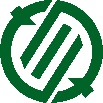 令和４（2022）年１２月１６日猪名川町立猪名川中学校における校則見直しの取組について【概　要】　猪名川町立猪名川中学校では、校則のあり方を全面的に見直す取組を進めています。生徒のためにどのような校則であるべきなのかを話し合うため、生徒や教職員だけでなく、保護者、地域住民も参加できる校則検討委員会を開催します。校則検討委員会は令和４年度中に３回開催される予定です。猪名川中学校では、生徒たちと地域の大人たちが、学校生活について共に考える貴重な機会となることを期待しています。　第１回：令和４年１２月１９日（月）１６：００～　第２回：令和５年１月３０日（月）１６：００～　第３回：令和５年２月２７日（月）１６：００～【問合せ】　学校園に関すること猪名川町教育委員会事務局学校教育課担当：石田（℡072-766-6006）